NOMBRE:_______________________________ FECHA: _____/____/____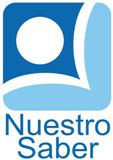 MAESTRO(A):______________________ GRADO:_____ GRUPO:________ESCUELA:____________________________________________________Es Tiempo de VacacionesVacaciones esperadas para descansar y jugar en casa, en las sierras, en las plazas o en el mar. Vacaciones esperadas tiempo de celebrar, el placer de la familia  y su encanto sin igual. Vacaciones calurosas para ir a las playas y piletas, o con tardes lluviosas para dormir largas siestas. Vacaciones al fin a disfrutar estos meses sin mochilas ni relojes y… al agua como peces.Preguntas¿Para qué son las vacaciones?R:¿Qué podemos hacer en vacaciones?R:¿Qué es lo que más les gusta a las familias?R: